§689.  AppealPersons aggrieved by final actions of the commission, including without limitation any final decision of the commission with respect to any application for approval or the adoption by the commission of any district boundary or amendment thereto, may appeal therefrom in accordance with Title 5, chapter 375, subchapter 7.   This right of appeal, with respect to any commission action to which this right may apply, is in lieu of the rights provided under Title 5, section 8058, subsection 1.  [PL 2011, c. 682, §25 (AMD).]SECTION HISTORYPL 1969, c. 494 (NEW). PL 1971, c. 457, §6 (RPR). PL 1973, c. 569, §16 (AMD). PL 1975, c. 770, §65 (AMD). PL 1977, c. 694, §236 (RPR). PL 1979, c. 127, §70 (AMD). PL 2009, c. 642, Pt. B, §1 (AMD). PL 2011, c. 682, §25 (AMD). The State of Maine claims a copyright in its codified statutes. If you intend to republish this material, we require that you include the following disclaimer in your publication:All copyrights and other rights to statutory text are reserved by the State of Maine. The text included in this publication reflects changes made through the First Regular and First Special Session of the 131st Maine Legislature and is current through November 1, 2023
                    . The text is subject to change without notice. It is a version that has not been officially certified by the Secretary of State. Refer to the Maine Revised Statutes Annotated and supplements for certified text.
                The Office of the Revisor of Statutes also requests that you send us one copy of any statutory publication you may produce. Our goal is not to restrict publishing activity, but to keep track of who is publishing what, to identify any needless duplication and to preserve the State's copyright rights.PLEASE NOTE: The Revisor's Office cannot perform research for or provide legal advice or interpretation of Maine law to the public. If you need legal assistance, please contact a qualified attorney.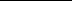 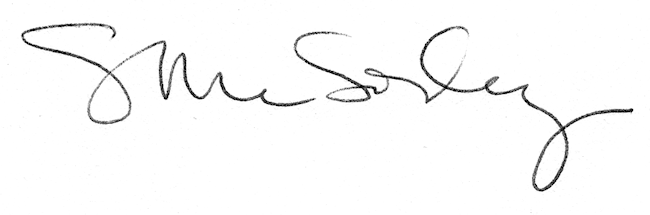 